ШКЛОВ – ОАО «Александрия»  - КОПЫСЬ –Трофимова криница                                                  Программа тура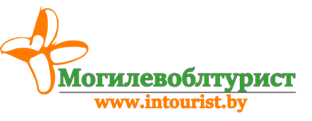 Пр-т  Мира, 6, 212030,г. МогилёвРеспублика Беларусьт/ф. (+375 222) 70 70 28(+375-29) 381 88 58(+375-29) 184 84 89www.intourist.bymog-intourist@mail.ruMira aven., 6, 212030,tel. (+375 222) 70 70 28(+375-29) 381 88 58(+375-29) 184 84 89www.intourist.by08 00 Выезд в Шклов. Встреча с гидом, путевая информация по маршруту.12.00 – 14.00 Обзорная экскурсия по Шклову - городу взлёта и падения графа Зорича. Шкловская Ратуша, памятник «шкловскому» огурцу,Посещение ОАО «Александрия» + 25 км — экскурсия на современное фруктохранилище — экскурсанты познакомятся с технологиями отбора, хранения разных сортов яблок и выращиванием грибов «Вешенки».Школьный музей,  место учебы и работы первого Президента Республики Беларусь.Переезд в Копысь.Центральная часть Копыси является первоосновой древнего города и расположена на берегу Днепра, между реками Сморковкой и Страшевкой. До наших дней сохранился замчище «Петровский вал» — укрепленное городище XI—XVIII вв. Копысь известный древний гончарный центр, с XV в. он особенно славился изготовлением изразцов и уникальной керамики из красной глины так называемой копысской  кафлей.Посещение мастерской по изготовлению глиняных изделий.Переезд в Александрию -2 Посещение «Трофимовой криницы». Пикник (самостоятельно)18.00 – Ориентировочно возвращение в Могилев.Стоимость тура на группу от 40 человек 55,00 бел. руб/чел